План мероприятийпо  профилактике наркомании,  токсикомании, алкоголизма и  табакокурениясреди учащихся МКОУ «КСОШ им. Героя России Гайирханова М.М.»                                                        на 2019-2020 учебный год  Зам. директора по ВР                                     Хаджиева З.П.МКОУ «Калининаульская СОШ им.Героя России Гайирханова М.М.»                                                                Утверждаю:Директор ______________/Корголоева З.А./Планмероприятийпо  профилактикенаркомании,  токсикомании, алкоголизмаи  табакокурениясредиучащихсяМКОУ «КСОШим. ГерояРоссииГайирхановаМ.М.»на 2019-2020 учебныйгод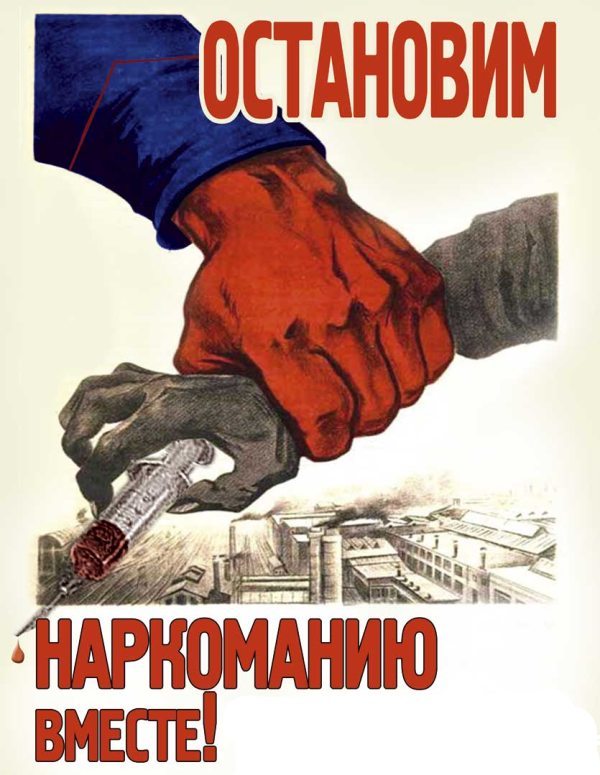 Зам по ВР _______Хаджиева З.П.№Наименование мероприятияНаименование мероприятияСрокОтветственныеОтветственныеОрганизационные вопросыОрганизационные вопросыОрганизационные вопросыОрганизационные вопросыОрганизационные вопросыОрганизационные вопросы1.Выявление  неблагополучных, неполных, малообеспеченных семей, детей, состоящих под опекойВыявление  неблагополучных, неполных, малообеспеченных семей, детей, состоящих под опекойСентябрь - октябрьСентябрь - октябрьКлассные руководители, социальный педагог2.Выявление учащихся, склонных к употреблению алкоголя, наркотиков, токсических веществ, табакокурению и постановка их на внутришкольный учет (анкетирование, личные беседы, тренинги, психологическое тестирование и др.)Выявление учащихся, склонных к употреблению алкоголя, наркотиков, токсических веществ, табакокурению и постановка их на внутришкольный учет (анкетирование, личные беседы, тренинги, психологическое тестирование и др.)Сентябрь - октябрьСентябрь - октябрьКлассные руководители, социальный педагог, педагог-психолог3.Диагностирование школьного микрорайона с целью выявления микроучастков, отрицательно воздействующих на детей.Диагностирование школьного микрорайона с целью выявления микроучастков, отрицательно воздействующих на детей.сентябрь-октябрьсентябрь-октябрьсоциальный педагог, зам. директора по ВР, кл. рук.4.Корректировка  картотеки индивидуального учета подростков группы рискаКорректировка  картотеки индивидуального учета подростков группы рискаСентябрь -октябрьСентябрь -октябрьСоциальный педагог5. Проведение операции «Занятость» (вовлечение в кружки, клубы, секции) Проведение операции «Занятость» (вовлечение в кружки, клубы, секции)Сентябрь- октябрьСентябрь- октябрьЗам. директора по ВР, классные руководители6.Проведение   рейдов «Подросток»Проведение   рейдов «Подросток»В течение годаВ течение годаКлассные руководители, социальный педагог, зам. директора по ВР  Лекционно-просветительная работа с учащимисяЛекционно-просветительная работа с учащимисяЛекционно-просветительная работа с учащимисяЛекционно-просветительная работа с учащимисяЛекционно-просветительная работа с учащимисяЛекционно-просветительная работа с учащимися1.Лекторий«Подросток и закон» (8-11 кл.)Лекторий«Подросток и закон» (8-11 кл.)1 раз в 2 месяца1 раз в 2 месяцаСоциальный педагог3.Беседы: «Правонарушения и ответственность за них» (5-8 кл«Уголовная ответственность несовершеннолетних» (9-11 класс)Беседы: «Правонарушения и ответственность за них» (5-8 кл«Уголовная ответственность несовершеннолетних» (9-11 класс)       Октябрь       Ноябрь       Октябрь       НоябрьКлассныеруководители,инспектор ПДН4.Круглый стол «Бездна, в которую надо заглянуть» (9класс)Круглый стол «Бездна, в которую надо заглянуть» (9класс)ДекабрьДекабрьЗам.  директора по ВР, инспектор ПДН, школьная медсестра, социальный педагог5.Беседы  с юношами и девушками  по формированию сексуальной культуры (9-11 классы)Беседы  с юношами и девушками  по формированию сексуальной культуры (9-11 классы)Январь - февральЯнварь - февральКлассные руководители,врач  гинеколог6.«За здоровый образ жизни»просмотр видеофильмов по графику (6-9 классы)«За здоровый образ жизни»просмотр видеофильмов по графику (6-9 классы)Февраль - мартФевраль - мартКлассные  руководители7.Беседы о вреде курения (5-7 кл.)Беседы о вреде курения (5-7 кл.)В течение годаВ течение годаКлассные руководители  8.Беседы о профилактике ВИЧ инфекции (9-11 кл.)Беседы о профилактике ВИЧ инфекции (9-11 кл.)В течение годаВ течение годаМедицинский работник школы  9.Выпуск газеты, посвященной Дню борьбы с курениемВыпуск газеты, посвященной Дню борьбы с курениемНоябрьНоябрьКлассные руководители 10.Беседа «Правда и ложь об алкоголе» (8-9 классы)Беседа «Правда и ложь об алкоголе» (8-9 классы)мартмартКлассные руководители11.Цикл бесед о вреде наркотиков «Ты попал в беду» (9-11 кл.)Цикл бесед о вреде наркотиков «Ты попал в беду» (9-11 кл.)Октябрь - декабрьОктябрь - декабрьКлассные руководители                                                                Воспитательная работа  с учащимися                                                                Воспитательная работа  с учащимися                                                                Воспитательная работа  с учащимися                                                                Воспитательная работа  с учащимися                                                                Воспитательная работа  с учащимися                                                                Воспитательная работа  с учащимися1.Проведение тематических классных часов:«День против курения»;«Здоровье - это жизнь»;«Личность и алкоголь»;«Горькие плоды «сладкой жизни» или о тяжких социальных последствиях употребления наркотиков»Проведение тематических классных часов:«День против курения»;«Здоровье - это жизнь»;«Личность и алкоголь»;«Горькие плоды «сладкой жизни» или о тяжких социальных последствиях употребления наркотиков»в течение года(по плану классных  руководите-лей)в течение года(по плану классных  руководите-лей)Классные руководителиЗам. директора  по ВР2.Конкурс рисунков и плакатов «Молодежь противнаркотиков». 1-7 кл. «Мы за здоровый образ жизни»8-11 кл. «Мир без наркотиков»Конкурс рисунков и плакатов «Молодежь противнаркотиков». 1-7 кл. «Мы за здоровый образ жизни»8-11 кл. «Мир без наркотиков» сентябрьноябрь сентябрьноябрь3.Игра – соревнование «Баланс положительных и отрицательных сторон курения» (6-8 классы)Игра – соревнование «Баланс положительных и отрицательных сторон курения» (6-8 классы)ноябрьноябрь Зам. директора  по ВР4. Акции «Мы выбираем жизнь!» Акции «Мы выбираем жизнь!»ноябрьноябрьЗам. директора по УВР5. Конкурсы по антиалкогольной и антинаркотической тематике:плакатов и стенгазетрефератов и докладовстихотворений и песенсочинений Конкурсы по антиалкогольной и антинаркотической тематике:плакатов и стенгазетрефератов и докладовстихотворений и песенсочиненийНоябрь - апрельНоябрь - апрельЗам. директора  по ВР, учителя рус.языка и лит-ры6.Тематический вечер «Любовь – волшебная страна»Тематический вечер «Любовь – волшебная страна»январьянварьПедагог-организаторы7.Акция «Нет табачному дыму!»Акция «Нет табачному дыму!»ноябрьноябрьПед.организаторы, зам.  дир.  по ВР8.Выступление школьной агитбригады «Новое поколение выбирает жизнь»Выступление школьной агитбригады «Новое поколение выбирает жизнь»Ноябрь - апрельНоябрь - апрельЗам. директора по ВР, ДОО9"Как жить сегодня, чтобы иметь шансы увидеть завтра"внекл.мероприятие"Как жить сегодня, чтобы иметь шансы увидеть завтра"внекл.мероприятиефевральфевраль Хаджиева З.П. Исмаилова З.М.10Классный час: «Злой волшебник - наркотик»  для 3х клКлассный час: «Злой волшебник - наркотик»  для 3х клПо плануПо плануКл руководители11Внеклассное мероприятие «Злой волшебник - наркотик» Внеклассное мероприятие «Злой волшебник - наркотик» январьянварьПед.организаторы12Классный час: «Вредные сестрички, вредные привычки» (2,4 классы)Классный час: «Вредные сестрички, вредные привычки» (2,4 классы)январьянварьКл.руководители13Общешкольное мероприятие «Суд над коноплей»	Общешкольное мероприятие «Суд над коноплей»	февральфевральХаджиева З.П.14Конкурс сочинений «Как наркотики отражаются в нашей жизни»Конкурс сочинений «Как наркотики отражаются в нашей жизни» март мартУчителя русского языка                                      Спортивно- оздоровительные мероприятия                                      Спортивно- оздоровительные мероприятия                                      Спортивно- оздоровительные мероприятия                                      Спортивно- оздоровительные мероприятия                                      Спортивно- оздоровительные мероприятия                                      Спортивно- оздоровительные мероприятия1.Спортивный марафон «Я выбираю жизнь»Январь - февральЯнварь - февральУч.физ-рыКл .рукУч.физ-рыКл .рук2.Спортивная игра для старшеклассников «Альтернатива»НоябрьНоябрьЗам. директора по ВР, учитель ОБЖЗам. директора по ВР, учитель ОБЖ3.День Здоровьясентябрь,    апрельсентябрь,    апрель учителя физ-ры, зам. Дир.по ВР учителя физ-ры, зам. Дир.по ВР4.Спортивные соревнованияВ течение года (согласно графику проведения соревнований)В течение года (согласно графику проведения соревнований)учителя физкультурыучителя физкультуры5.Спортивные соревнования «Папа, мама, я – спортивная семья» (1-4 классы)мартмартУчитель  физ-ры, классные руководителиУчитель  физ-ры, классные руководители6"Тренинг «"Можно "ли "научиться "владеть "собой» "-октябрьоктябрьЧегуева Н.С. Исмаилова Б.М.Чегуева Н.С. Исмаилова Б.М. 7 "Здоровый "образ "жизни – "это "здорово!» май Игитов А.Г.8"Береги "платье "снову, "а "здоровье "смолоду» беседадекабрьХаджиева З.П. кл.руководители9"Беседа «"Письмо "курящей "девушке» "7-"8 февральИсмаилова Б.М.10 «Основы здорового образа жизни» игра-путешествиесентябрьИндербиева З.А.  Махмудов К.Р.Работа с родителями.Работа с родителями.Работа с родителями.Работа с родителями.Работа с родителями.1.Родительские  собрания:- «Подросток и наркотики»;- «Курить или не курить?»«Организация занятий школьника по укреплению здоровья и привитию здорового образа жизни» (с приглашением  специалистов)Согласно планов работы классных руковод.Согласно планов работы классных руковод.Классные руководители2.Лекторий для родителей:1кл кл.        «Адаптация первоклассника».2-4  классы«Психология общения».5 классы  «Психофизическое развитие, адаптация учащихся переходного возраста».6 классы  «Социально-психологическаяхарактеристика личности учащегося».7 классы   «Возрастные особенности подросткового периода».8 классы « Подросток и родители».9 классы «Поиск понимания в общении».10 классы  «Пора ранней юности».11  классы  «Непослушный ребенок».Согласно плану работы лекторияСогласно плану работы лекторияЗаместитель директора школы  по ВР, классные руководители3.Консультации родителей  по вопросам профилактики алкоголизма, наркозависимости и лечения их последствийВ течение года(согласно графику)В течение года(согласно графику)Социальный педагог,врач -4.Разработка рекомендаций для родителей «Что делать, если в дом пришла беда», «Создание дома, свободного от наркотиков».в течение годав течение годаЗам. директора  по ВР, социальный педагог5.Встречи с врачами, инспекторами и работниками ПОв течение годав течение годаЗам. директора  по ВР, классные руководители6.Анкетирование родителей.в течение годав течение годаКлассные руководителиРабота с классными руководителями и учителями.Работа с классными руководителями и учителями.Работа с классными руководителями и учителями.Работа с классными руководителями и учителями.Работа с классными руководителями и учителями.1.Школа  классного руководителя «Кризисные зоны развития ребенка и характер педагогической поддержки.»ноябрьЗам. директора  по ВР, педагог- психологЗам. директора  по ВР, педагог- психолог2.Собеседование с классными руководителями по вопросу планирования  воспитательной работысентябрьЗам. директора  по ВРЗам. директора  по ВР3.Разработка методических рекомендаций по проведению классных часов по нравственному и правовому  воспитанию старшеклассников.октябрь Зам. директора по ВРЗам. директора по ВР4.Семинары-тренинги по профилактике наркомании, табакокурения, алкоголизма.В течение года Педагог - психологПедагог - психолог5.Встречи с врачом-наркологом, венерологом.В течение года Социальный педагогСоциальный педагог